Enquête Mondialee de l’Alliance Internationale du Handicap (AIH) sur la participation des OPHs aux politiques et programmes de développement 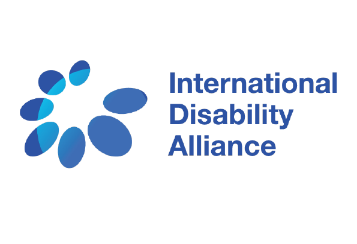 Outils des réseaux sociauxContexte de l’Enquête mondialee de l’AIH Cette enquête mondialee de l’AIH est le premier outil mondiale de suivi de la participation des OPHs aux programmes et politiques de développement.C’est un outil de responsabilisation pour s’assurer que "Rien ne se fera pour nous, sans nous".Cette enquête cherche à recueillir les opinions des OPH pour savoir comment leurs gouvernements, les Nations Unies et les donateurs incluent les personnes handicapées dans tous les stades de l’élaboration des programmes dans tous les domaines: quel est le degré de la participation des OPHs ? Cette participation est-elle significative? Quelles sont les bonnes pratiques en matière de participation ou les obstacles auxquels se heurtent notre participation ? Est-ce que l’on nous consulte pour les questions liées au handicap seulement ou pour toutes les questions concernant les personnes handicapées? Les voix des OPHs à tous les niveaux comptent (du niveau local au niveau national, et du niveau régional au niveau mondiale): plus grand est le nombre de réponses obtenues, plus solides sont alors les arguments que nous avons à l’appui, et plus fort est notre plaidoyer).Cette enquête fournira des informations pour construire le premier Indice de Participation des OPHs, en tant qu’instrument à mettre au service de votre plaidoyer. Par exemple, il vous sera possible de comparer la participation dans votre pays à la participation dans d’autres pays et utiliser alors cette comparaison en question pour peser vos actions de plaidoyer. L’enquête mondiale de l’AIH est disponible en ligne sur le lien suivant:http://www.internationaldisabilityalliance.org/global-survey La date limite pour remplir l’enquête est le 16 Décembre 2018.L’enquête mondiale de l’AIH est disponible en anglais, arabe, chinois, espagnol, français, russe, et en langue internationale de signes.Comment pouvez-vous diffuser le message?Contribuez à la diffusion de l’enquête Mondiale de l’AIH à travers les réseaux sociaux. Utilisez# IDAGlobalSurvey Tweeter et poster sur facebook en utilisant les posts proposés ci-dessous! Souvenez-vous de taguer l’AIH comme suit: @IDA_CRPD_Forum (Twitter) et @InternationalDisabilityAlliance (Facebook)Posts Possibles sur les réseaux sociaux:Aidez-nous à assurer le suivi de la participation des personnes handicapées aux politiques et programmes de développement à tous les niveaux. Accédez à l’Enquête mondiale de l’AIH ici:  Etes-vous membre d’une Organisation de Personnes handicapées? Faites entendre votre voix sur la manière dont les gouvernements, les Nations Unies et les donateurs vous incluent dans leurs politiques et programmes. Accédez à l’enquête Mondiale de l’AIH ici: http://bit.ly/IDAGlobalSurvey L’AIH voudrait entendre VOTRE voix sur la manière dont les gouvernements, les Nations Unies et les donateurs cherchent à inclure les personnes handicapées dans leurs politiques et programmes. Si vous êtes un représentant d’une OPH, accédez à l’enquête Mondiale de l’AIH ici: http://bit.ly/IDAGlobalSurvey Aidez l’AIH à construire le premier Indice de Participation des OPHs. Participez à l’enquête et dites-nous comment les gouvernements, les Nations Unies et les donateurs cherchent à inclure les personnes handicapées dans leurs politiques et programmes. http://bit.ly/IDAGlobalSurvey Etes-vous membre d’une Organisation de Personnes handicapées (OPH) travaillant au niveau national? Dites-nous comment vos gouvernements cherchent à inclure VOTRE voix dans les programmes et politiques de développement. Accédez à l’Enquête mondiale de l’AIH ici: http://bit.ly/IDAGlobalSurvey Les Nations Unies évaluent actuellement dans quelle mesure l’organisation a pu inclure les questions relatives au handicap, y compris l’engagement des OPHs. Participez à l’Enquête mondiale de l’AIH et dites-nous ce que vous en pensez. http://bit.ly/IDAGlobalSurvey Comment les organismes de financement cherchent jusqu’à présent à inclure les personnes handicapées dans le travail qu’ils entreprennent? Aidez-nous à entendre votre voix, participez à l’Enquête mondiale de l’AIH sur la participation des OPHs aux politiques et programmes de développement. http://bit.ly/IDAGlobalSurvey Quels sont les niveaux actuels de participation au gouvernement et aux autres programmes et politiques de développement? Aidez-nous à bien connaitre la situation pour renforcer notre plaidoyer, répondez au enquête mondiale de l’AIH: http://bit.ly/IDAGlobalSurvey Ne Laisser aucune personne handicapée pour compte? Assurons-nous que cela est une réalité, racontez-nous votre expérience concernant la participation de l’OPH aux programmes et politiques de développement, accédez à l’Enquête mondiale de l’AIH ici: http://bit.ly/IDAGlobalSurvey Article 4.3 de la Convention relative aux Droits des Personnes handicapées (CDPH) mandate les gouvernements et les organismes de développement de faire activement participer les personnes handicapées aux actions qu’ils entreprennent. Remplissez l’Enquête mondiale de l’AIH et faites-nous savoir dans quelle mesure cela est vrai http://bit.ly/IDAGlobalSurvey "Rien ne se fera pour nous, sans nous" signifie faire participer les personnes handicapées à tous les niveaux des politiques et programmes de développement. Donnez votre avis sur les réalités concrètes, remplissez l’Enquête mondiale de l’AIH: http://bit.ly/IDAGlobalSurvey  Questions? Pour toute demande de renseignements, veuillez envoyer un mail à Talin Avades, tavades@ida-secretariat.org. 